Allegato A1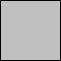 (Legalizzare con marca da bollo da € 16,00 o allegare Mod. F23)DOMANDA DI PARTECIPAZIONE e DICHIARAZIONI CONNESSE(Art. 15.1 del Disciplinare di gara)che concorre/ono alla procedura in oggetto come:[barrare la casella che rileva]imprenditore individuale, anche artigiano, o società, anche cooperativa, di cui all’art. 45, co. 2, lett. a), del D.Lgs. n. 50/2016;consorzio fra società cooperative di produzione e lavoro o consorzio tra imprese artigiane, di cui all’art. 45, co. 2, lett. b), del D.Lgs. n. 50/2016;consorzio stabile di cui all’art. 45, co. 2, lett. c), del D.Lgs. n. 50/2016;raggruppamento temporaneo di concorrenti (R.T.I.) costituito o da costituirsi, di cui all’art. 45, co. 2, lett. d), del D.Lgs. n. 50/2016;consorzio ordinario, di cui all’art. 45, co. 2, lett. e), del D.Lgs. n. 50/2016;aggregazione tra imprese aderenti ad un contratto di rete, di cui all’art. 45, co. 2, lett. f), del D.Lgs. n. 50/2016;GEIE, di cui all’art. 45, co. 2, lett. g), del D.Lgs. n. 50/2016;DICHIARA(NO)[In caso di partecipazione in RTI, consorzio ordinario, aggregazione di imprese di rete, GEIE]che i dati identificativi (ragione sociale, codice fiscale, sede) e il ruolo di ciascuna impresa (mandataria/mandante; capofila/consorziata) sono i seguenti iii:e che il RTI, consorzio ordinario, aggregazione di imprese di rete, GEIE è di tipo:orizzontaleverticalemisto[Nel caso di consorzio di cooperative e imprese artigiane o di consorzio stabile di cui all’art. 45, comma 2 lett. b) e c) del D.Lgs. 50/2016]che il consorzio concorre alla gara per il/i seguente/i consorziato/i iii iv:che, ai fini delle comunicazioni di cui all’art. 76, comma 5 del D.Lgs. 50/2016, i propri dati sono i seguenti:Domicilio fiscale	;Codice fiscale ……………………………………, Partita IVA	;indirizzo PEC[oppure, solo in caso di concorrenti non stabiliti in Italia]indirizzo di posta elettronica ………………………………………… ;di accettare, senza condizione o riserva alcuna, tutte le norme e disposizioni contenute nella documentazione gara;che l’offerta economica presentata è remunerativa giacché per la sua formulazione ha preso atto e tenuto conto:di tutti gli elaborati progettuali, compreso il computo metrico estimativo, l'elenco prezzi e la stima incidenza manodopera;delle condizioni contrattuali e degli oneri compresi quelli eventuali relativi in materia di sicurezza, di assicurazione, di condizioni di lavoro e di previdenza e assistenza in vigore nel luogo dove devono essere svolti i lavori;di tutte le circostanze generali, particolari e locali, nessuna esclusa ed eccettuata, che possono avere influito o influire sull’esecuzione dei lavori, sia sulla determinazione della propria offerta;di avere la disponibilità - per tutta la durata dell’Appalto - della manodopera e dei mezzi d’opera necessari ed idonei all’esecuzione dei lavori secondo le prescrizioni e nei tempi previsti dal Capitolato Speciale d’Appalto. I mezzi saranno in completa efficienza con tutti i necessari documenti, autorizzazione e permessi in regola ed in corso di validità, ed in ogni modo e momento pronti all’uso ed all’impiego su richiesta della stazione appaltante anche nel caso in cui quest’ultima disponga l’immediata consegna dei servizi. L’operatore economico concorrente, qualora aggiudicatario, si impegna ad integrare prontamente tutti i mezzi con altri idonei ed in perfetta efficienza, se il Direttore dell’esecuzione, a suo insindacabile giudizio, lo ritenesse necessario;di aver preso visione del Duvri, di cui alla documentazione di progetto, e di tutti gli apprestamenti previsti per la sicurezza dei luoghi di esecuzione, di cui alla documentazione di progetto, e di essere a conoscenza degli obblighi. previsti dal d.lgs. 9 aprile 2008, n. 1 (cd. “TU Sicurezza);con riferimento al sopralluogo obbligatorio di cui all’art. 11 del Disciplinare:dichiara di aver preso visione dei luoghi in cui deve essere eseguita la prestazione a ciò accompagnati da un tecnico della Stazione Appaltante;oppureallega il certificato rilasciato dalla stazione appaltante attestante la presa visione dello stato dei luoghi in cui deve essere eseguita la prestazione;qualora un partecipante alla gara eserciti la facoltà di “accesso agli atti”,di autorizzare la stazione appaltante a rilasciare copia di tutta la documentazione presentata per la partecipazione alla gara;oppuredi non autorizzare la stazione appaltante a rilasciare copia dell’offerta tecnica e delle spiegazioni che saranno eventualmente richieste in sede di verifica delle offerte anomale, in quanto coperte da segreto	tecnico/commerciale	per	le	seguenti	motivazioni:………………………………………………………………………………………………………….;di aver provveduto alla garanzia provvisoria   [nel caso corredata dall’impegno di un fideiussore, anche diverso da quello che ha rilasciato la garanzia provvisoria, a rilasciare la garanzia fideiussoria per l’esecuzione del contratto qualora l’offerente risultasse affidatario] che si intende devoluta a favore di codesta stazione appaltante qualora questa impresa, ove sia rimasta aggiudicataria dell’Appalto, non mantenga l’offerta presentata; che tutte le copie di documenti prodotte nella presente gara sono conformi all’originale in possesso dell’impresa;di essere consapevole che i requisiti di partecipazione e le qualificazioni richieste dal bando e dal disciplinare di gara debbono essere possedute dai concorrenti non solo alla data di presentazione delle offerta, ma anche in ogni successiva fase del procedimento di evidenza pubblica e per tutta la durata dell’appalto, senza soluzione di continuità;di impegnarsi senza riserva o condizione alcuna, in caso di affidamento dell’appalto, a dare immediata comunicazione alla stazione appaltante di qualsiasi variazione dei requisiti oggettivi e/o soggettivi come dichiarati all’atto di presentazione dell’offerta;di avere assolto l’imposta di bollo, ai sensi del DPR 672/1972:mediante apposizione di marca da bollo di €. 16,00, all’uopo opportunamente annullata, sulla presente Domanda di partecipazione, con produzione dell’Allegato A1-bis “Marca da bollo”;oppuremediante versamento all’Agenzia delle Entrate tramite il modello F23, con produzione del Mod. F23 quietanzato.Ai sensi dell'articolo 76 del d.P.R. 445/2000, consapevole della responsabilità penale cui può andare incontro in caso di dichiarazione mendace o contenente dati non più rispondenti a verità, la presente dichiarazione è sottoscritta in data …………………………Sottoscrizionei Inserire il nominativo dell’operatore economico concorrente e del rispettivo soggetto che sottoscrive il modulo.Aggiungere un riquadro per ogni dichiaranteii	La domanda è sottoscritta in base a quanto prescritto nel Disciplinare:nel caso di concorrente singolo di cui all’art. 45, co. 2, lett. a), del D.Lgs. n. 50/2016, dal concorrente singolo stesso;nel caso di consorzio di cooperative e imprese artigiane o di consorzio stabile di cui all’art. 45, comma 2 lett. b) ec) del Codice, dal legale rappresentante del consorzio medesimo;nel caso di raggruppamento temporaneo o consorzio ordinario costituito, dal legale rappresentante del mandatario/capofila;nel caso di raggruppamento temporaneo o consorzio ordinario non ancora costituito, dal legale rappresentante di ciascuno dei soggetti che costituiranno il raggruppamento o consorzio;nel caso di GEIE dal soggetto dotato di idonei poteri di rappresentanza del GEIE, la cui titolarità deve essere dimostrata allegando la necessaria documentazione probatoria;nel caso di aggregazioni di rete si fa riferimento alla disciplina prevista per i raggruppamenti temporanei, in quanto compatibile. In particolare:se la rete è dotata di un organo comune con potere di rappresentanza e con soggettività giuridica (cd. rete - soggetto), dal legale rappresentante dell’organo comune;se la rete è dotata di un organo comune con potere di rappresentanza ma è priva di soggettività giuridica (cd. rete - contratto), dal legale rappresentante dell’impresa che riveste le funzioni di organo comune nonché dal legale rappresentante di ognuna delle imprese aderenti al contratto di rete;se la rete è dotata di un organo comune privo del potere di rappresentanza o se è sprovvista di organo comune, oppure se l’organo comune è privo dei requisiti di qualificazione richiesti per assumere la veste di mandataria, dal legale rappresentante dell’impresa aderente alla rete che riveste la qualifica di mandataria, ovvero, in caso di partecipazione nelle forme del raggruppamento da costituirsi, dal legale rappresentante di ognuna delle imprese aderenti al contratto di rete.La domanda di partecipazione può essere compilata e sottoscritta anche dal procuratore legale del concorrente ed in tal caso deve essere allegata la copia della procura.iii Aggiungere righe quante necessarie.iv Qualora il consorzio non indichi per quale/i consorziato/i concorre, si intende che lo stesso partecipa in nome e per conto propriov Ai sensi dell’art. 93 comma 8 del D.Lgs. 50/2016, nel caso in cui il concorrente non sia una microimpresa, piccola o media impresa o un raggruppamento temporaneo o consorzio ordinario costituito esclusivamente da microimprese, piccole e medie imprese.vi In caso di r.t.i./consorzio costituito/costituendo, l’atto di fideiussione o la polizza fideiussoria vengono rilasciati a garanzia dell’Amministrazione aggiudicatrice nei confronti di ciascuna delle imprese facenti parte del costituendo raggruppamento/consorzio e sono intestati a tutte le suddette imprese, identificandole singolarmente e contestualmente).vii Si precisa che:in caso di assolvimento mediante apposizione di marca da bollo di €. 16,00 sulla Domanda di partecipazione, è necessario che la marca venga apposta ed annullata sulla Domanda di partecipazione (Mod. Allegato A1) e venga prodotto il Mod. Allegato A1 bis di attestazione di assolvimento dell'imposta di bollo, posto tra i documenti a base di gara.in caso di assolvimento mediante pagamento tramite il modello F23 dell’Agenzia delle Entrate vanno seguite le modalità indicate nel sito dell'Agenzia delle Entrate [Home / Enti e PA / Pagamenti / Modalità di pagamento / F23 / Come versare] ove è presente anche un programma di compilazione per il Modello F23 on line [Home / Enti e PA / Pagamenti / Modalità di pagamento / F23 / Programma di compilazione ]. Nella compilazione del modello F23 attenersi alle relative istruzioni presenti nel documento “AVVERTENZE PER LA COMPILAZIONE DEL MODELLO F23”, nel sito dell'Agenzia delle Entrate alle sezioni sopra indicateNel caso si utilizzi il programma on line nel sito dell'Agenzia delle Entrate, nella prima maschera di compilazione proposta “F23 - Scelta del tipo di pagamento da effettuare” scegliere il campo Altri casi.viii In caso di sottoscrizione da parte di un procuratore si richiede di allegare una copia della procuraRuoloRagione socialeCodice FiscaleSedeMandataria/CapofilaMandante/Consorziata 1Mandante/Consorziata 2RuoloRagione socialeCodice FiscaleSedeConsorziata 1Consorziata 2Consorziata 3